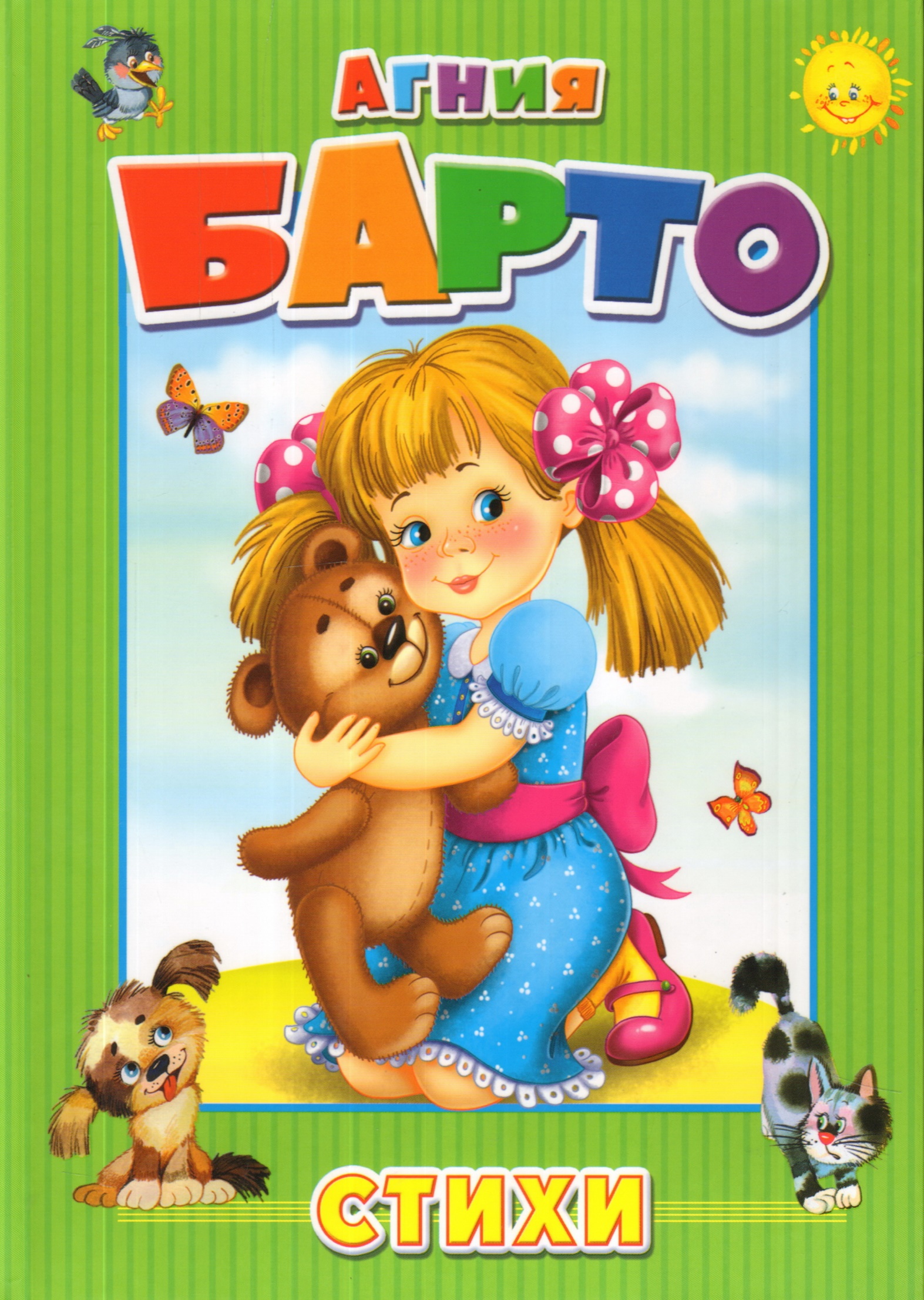 Читаем А. Л. БартоВспомните с ребенком стихотворения Агнии Львовны Барто, которые вы читали («Помощница», «Снегирь», «Машенька», «В защиту Деда Мороза» и т.д.).Посмотрите мульфильм по сказке А. Барто «Медвежонок-невежа»https://youtu.be/RTxGuM5JiwQ     Побеседуйте с ребёнком.Почему автор называет медвежонка невежей?Кто такой невежа?Расскажи, как вел себя медвежонок?Каким был медвежонок?Почему медвежонок был таким?Выучите с ребенком его любимое стихотворение А. Л. Барто. Поработайте над четкостью дикции и звукопроизношением.Предложите ребенку сделать иллюстрацию к этому стихотворению. Окажите ему необходимую помощь.Поиграйте с ребенком в игру «Подскажи словечко».Две сестры глядят на братца.                                                                                                                Маленький, неловкий.                                                                                                       Не умеет улыбаться,                                                                                                             Только хмурит... (бровки).                                                                                             Как большой сидит Андрюшка                                                                                                                      На ковре перед крыльцом.                                                                                                                                   У него в руках игрушка,                                                                                        Погремушка... (с бубенцом).В холодном парке,                                                                                    Среди льдин,                                                                                    Скучает лебедь.                                                                                   Он... (один).5. Пусть ребенок попробует отгадать, из какого произведения следующие строки.Я на солнышке лежала,                                                                                         Руки кверху держала.                                                                                           Вот они и загорели.                                                                        («Девочка чумазая»)